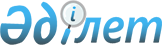 О внесении изменения и дополнений в решение областного маслихата от 30 июля 2014 года № 18/276 "О дополнительном бесплатном предоставлении лекарственных средств отдельным категориям граждан при амбулаторном лечении"
					
			Утративший силу
			
			
		
					Решение маслихата Мангистауской области от 27 февраля 2015 № 22/358. Зарегистрировано Департаментом юстиции Мангистауской области от 03 апреля 2015 года № 2656. Утратило силу решением Мангистауского областного маслихата от 28 августа 2020 года № 37/446
      Сноска. Утратило силу решением Мангистауского областного маслихата от 28.08.2020 № 37/446(вводится в действие по истечении десяти календарных дней после дня его первого официального опубликования).

      Примечание РЦПИ.

      В тексте документа сохранена пунктуация и орфография оригинала.
      В соответствии с Кодексом Республики Казахстан от 18 сентября 2009 года "О здоровье народа и системе здравоохранения", Законом Республики Казахстан от 23 января 2001 года "О местном государственном управлении и самоуправлении в Республике Казахстан" областной маслихат РЕШИЛ:
      1. Внести в решение областного маслихата от 30 июля 2014 года № 18/276 "О дополнительном бесплатном предоставлении лекарственных средств отдельным категориям граждан при амбулаторном лечении" (зарегистрировано в Реестре государственной регистрации нормативных правовых актов за № 2489, опубликовано 11 сентября 2014 года в информационно-правовой системе "Әділет") следующие изменение и дополнения:
      строку 1 Перечня лекарственных средств для дополнительного бесплатного предоставления отдельным категориям граждан при амбулаторном  лечении в Мангистауской области "Мультифокальная дистония" изложить в следующей редакции:
      "Мультифокальная, краниальная дистония";
      перечень лекарственных средств для дополнительного бесплатного предоставления отдельным категориям граждан при амбулаторном лечении в Мангистауской области, дополнить следующими строками:
      "
      ".
      2. Руководителю аппарата Мангистауского областного маслихата (Сейбагытов Д.) обеспечить государственную регистрацию данного решения в органах юстиции, его официальное опубликование в информационно-правовой системе "Әділет" и в средствах массовой информации.
      3. Настоящее решение вступает в силу со дня государственной регистрации в органах юстиции и вводится в действие по истечении десяти календарных дней после дня его первого официального опубликования.
      "СОГЛАСОВАНО"
      Руководитель государственного
      учреждения "Управление здравоохранения
      Мангистауской области"
      Бектубаев Р.Ф.
      27 февраля 2015 год.
      Исполняющая обязанности руководителя
      государственного учреждения
      "Управление экономики и бюджетного
      планирования Мангистауской области"
      Курман И.И.
      27 февраля 2015 год.
					© 2012. РГП на ПХВ «Институт законодательства и правовой информации Республики Казахстан» Министерства юстиции Республики Казахстан
				
7
Психические заболевания 
Миртазапин, 30 миллиграмм
8
Ювенильный артрит
Тоцилизумаб, 
80 миллиграмм/4 миллилитр 
9
Непереносимость глюкозы и галактозы  панкреатическая  форма 
Панкреатин, капсула в
кишечнорастворимой оболочке, содержащая минимикросферы,
150 миллиграмм
10
Легочная артериальная гипертензия
Бозентан, 125 миллиграмм
Председатель сессии
К. Дербисов
Секретарь
областного маслихата
Б. Жусупов